SRIJEDA, 3.3.2021. MATEMATIKA-LKPOMOĆU BROJEVNE CRTE ZBROJI BROJEVE: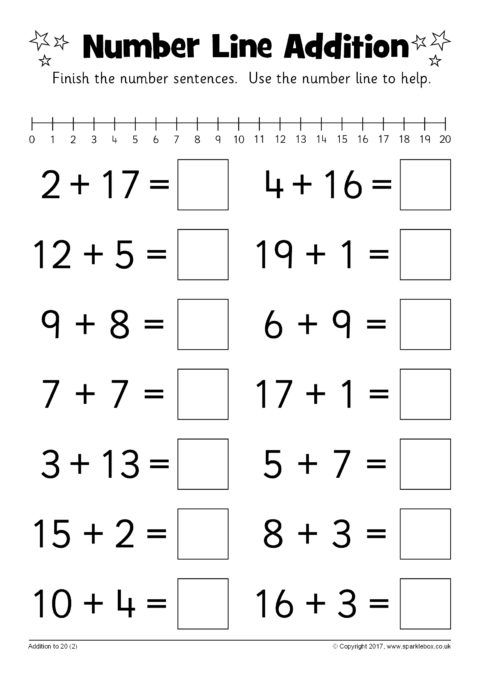 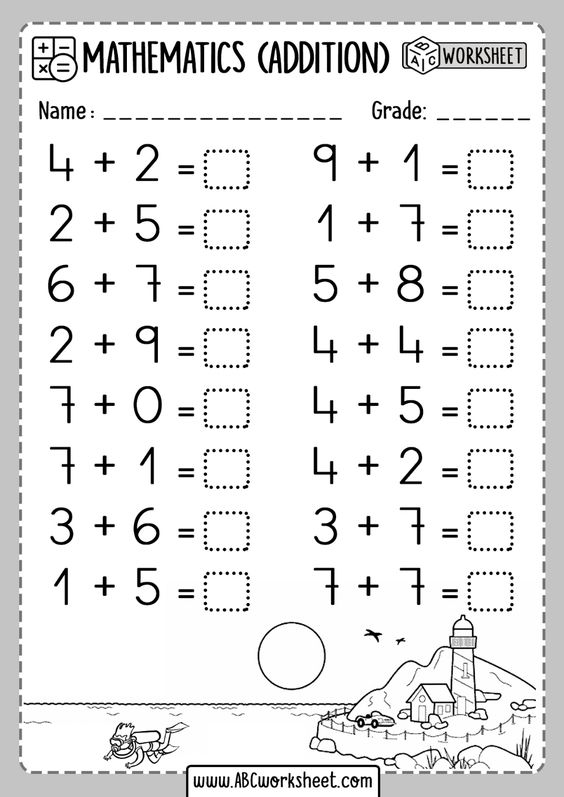 